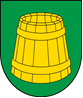 Urząd Gminy Łagiewniki ul. Jedności Narodowej 21, 58-210 ŁagiewnikiTEL.: /74/ 66 33 417;   /74/ 89 39 455;   /74/ 66 33 400;   FAX: /74/ 89 40 130E-MAIL: gmina@lagiewniki.pl ;    ePUAP: /kn6tnt963c/skrytkaWNIOSEK O UDZIELENIE DOTACJI NA PRACE KONSERWATORSKIE, RESTAURATORSKIE LUB ROBOTY BUDOWLANE PRZY ZABYTKU WPISANYM DO REJESTRU ZABYTKÓW LUB ZNAJDUJĄCYM SIĘ W GMINNEJ EWIDENCJI ZABYTKÓWDotacje przyznawane są na zasadach określonych w uchwale nr Nr XLIII/323/18 Rady Gminy Łagiewniki z dnia  24 maja 2018 r. w sprawie zasad udzielania dotacji na prace konserwatorskie, restauratorskie lub roboty budowlane przy zabytku wpisanym do rejestru zabytków lub znajdującym się w gminnej ewidencji zabytków.*)  W przypadku gdy wniosek dotyczy dotacji o której mowa w §5 ust. 3 uchwały nr  …../ 2018 r. Rady Gminy Łagiewniki z dnia ….. 2018 r. w sprawie zasad udzielania dotacji na prace konserwatorskie, restauratorskie lub roboty budowlane przy zabytku wpisanym do rejestru zabytków lub znajdującym się w gminnej ewidencji zabytków, we wskazanych polach należy wpisać „nie dotyczy”.I. PODSTAWOWE INFORMACJE O ZABYTKU I WNIOSKODAWCYI. PODSTAWOWE INFORMACJE O ZABYTKU I WNIOSKODAWCYI. PODSTAWOWE INFORMACJE O ZABYTKU I WNIOSKODAWCYI. PODSTAWOWE INFORMACJE O ZABYTKU I WNIOSKODAWCYI. PODSTAWOWE INFORMACJE O ZABYTKU I WNIOSKODAWCYI. PODSTAWOWE INFORMACJE O ZABYTKU I WNIOSKODAWCYI. PODSTAWOWE INFORMACJE O ZABYTKU I WNIOSKODAWCYI. PODSTAWOWE INFORMACJE O ZABYTKU I WNIOSKODAWCYI. PODSTAWOWE INFORMACJE O ZABYTKU I WNIOSKODAWCY DANE O ZABYTKU: DANE O ZABYTKU: DANE O ZABYTKU: DANE O ZABYTKU: DANE O ZABYTKU: DANE O ZABYTKU: DANE O ZABYTKU: DANE O ZABYTKU:NAZWA ZABYTKU  I  ADRES (lub miejsce przechowywania): ………………………………………………………………………………………………….………………………………………………………………………………………………….NAZWA ZABYTKU  I  ADRES (lub miejsce przechowywania): ………………………………………………………………………………………………….………………………………………………………………………………………………….NAZWA ZABYTKU  I  ADRES (lub miejsce przechowywania): ………………………………………………………………………………………………….………………………………………………………………………………………………….NAZWA ZABYTKU  I  ADRES (lub miejsce przechowywania): ………………………………………………………………………………………………….………………………………………………………………………………………………….NAZWA ZABYTKU  I  ADRES (lub miejsce przechowywania): ………………………………………………………………………………………………….………………………………………………………………………………………………….NAZWA ZABYTKU  I  ADRES (lub miejsce przechowywania): ………………………………………………………………………………………………….………………………………………………………………………………………………….Nr w rejestrze zabytków i data wpisu (dotyczy zabytków wpisanych do rejestru) :…………………………………………………………………………………………………..…………………………………………………………………………………………………..Nr w rejestrze zabytków i data wpisu (dotyczy zabytków wpisanych do rejestru) :…………………………………………………………………………………………………..…………………………………………………………………………………………………..Nr w rejestrze zabytków i data wpisu (dotyczy zabytków wpisanych do rejestru) :…………………………………………………………………………………………………..…………………………………………………………………………………………………..Nr w rejestrze zabytków i data wpisu (dotyczy zabytków wpisanych do rejestru) :…………………………………………………………………………………………………..…………………………………………………………………………………………………..Nr w rejestrze zabytków i data wpisu (dotyczy zabytków wpisanych do rejestru) :…………………………………………………………………………………………………..…………………………………………………………………………………………………..Nr w rejestrze zabytków i data wpisu (dotyczy zabytków wpisanych do rejestru) :…………………………………………………………………………………………………..…………………………………………………………………………………………………..Nr pozycji w załączniku do zarządzenia w sprawie przyjęcia gminnej ewidencji zabytków (dotyczy zabytków znajdujących się w gminnej ewidencji zabytków):…………………………………………………………………………………………………..…………………………………………………………………………………………………..Nr pozycji w załączniku do zarządzenia w sprawie przyjęcia gminnej ewidencji zabytków (dotyczy zabytków znajdujących się w gminnej ewidencji zabytków):…………………………………………………………………………………………………..…………………………………………………………………………………………………..Nr pozycji w załączniku do zarządzenia w sprawie przyjęcia gminnej ewidencji zabytków (dotyczy zabytków znajdujących się w gminnej ewidencji zabytków):…………………………………………………………………………………………………..…………………………………………………………………………………………………..Nr pozycji w załączniku do zarządzenia w sprawie przyjęcia gminnej ewidencji zabytków (dotyczy zabytków znajdujących się w gminnej ewidencji zabytków):…………………………………………………………………………………………………..…………………………………………………………………………………………………..Nr pozycji w załączniku do zarządzenia w sprawie przyjęcia gminnej ewidencji zabytków (dotyczy zabytków znajdujących się w gminnej ewidencji zabytków):…………………………………………………………………………………………………..…………………………………………………………………………………………………..Nr pozycji w załączniku do zarządzenia w sprawie przyjęcia gminnej ewidencji zabytków (dotyczy zabytków znajdujących się w gminnej ewidencji zabytków):…………………………………………………………………………………………………..…………………………………………………………………………………………………..B. WNIOSKODAWCAB. WNIOSKODAWCAB. WNIOSKODAWCAB. WNIOSKODAWCAB. WNIOSKODAWCAB. WNIOSKODAWCAB. WNIOSKODAWCAB. WNIOSKODAWCAPEŁNA NAZWA…………………………………………………………………………………………………..…………………………………………………………………………………………………..PEŁNA NAZWA…………………………………………………………………………………………………..…………………………………………………………………………………………………..PEŁNA NAZWA…………………………………………………………………………………………………..…………………………………………………………………………………………………..PEŁNA NAZWA…………………………………………………………………………………………………..…………………………………………………………………………………………………..PEŁNA NAZWA…………………………………………………………………………………………………..…………………………………………………………………………………………………..PEŁNA NAZWA…………………………………………………………………………………………………..…………………………………………………………………………………………………..ADRES / SIEDIBA …………………………………………………………………………………………………..…………………………………………………………………………………………………..ADRES / SIEDIBA …………………………………………………………………………………………………..…………………………………………………………………………………………………..ADRES / SIEDIBA …………………………………………………………………………………………………..…………………………………………………………………………………………………..ADRES / SIEDIBA …………………………………………………………………………………………………..…………………………………………………………………………………………………..ADRES / SIEDIBA …………………………………………………………………………………………………..…………………………………………………………………………………………………..ADRES / SIEDIBA …………………………………………………………………………………………………..…………………………………………………………………………………………………..NIP…………………………………………………………………………………………………..…………………………………………………………………………………………………..NIP…………………………………………………………………………………………………..…………………………………………………………………………………………………..NIP…………………………………………………………………………………………………..…………………………………………………………………………………………………..NIP…………………………………………………………………………………………………..…………………………………………………………………………………………………..NIP…………………………………………………………………………………………………..…………………………………………………………………………………………………..NIP…………………………………………………………………………………………………..…………………………………………………………………………………………………..REGON…………………………………………………………………………………………………..…………………………………………………………………………………………………..REGON…………………………………………………………………………………………………..…………………………………………………………………………………………………..REGON…………………………………………………………………………………………………..…………………………………………………………………………………………………..REGON…………………………………………………………………………………………………..…………………………………………………………………………………………………..REGON…………………………………………………………………………………………………..…………………………………………………………………………………………………..REGON…………………………………………………………………………………………………..…………………………………………………………………………………………………..FORMA PRAWNA…………………………………………………………………………………………………..…………………………………………………………………………………………………..FORMA PRAWNA…………………………………………………………………………………………………..…………………………………………………………………………………………………..FORMA PRAWNA…………………………………………………………………………………………………..…………………………………………………………………………………………………..FORMA PRAWNA…………………………………………………………………………………………………..…………………………………………………………………………………………………..FORMA PRAWNA…………………………………………………………………………………………………..…………………………………………………………………………………………………..FORMA PRAWNA…………………………………………………………………………………………………..…………………………………………………………………………………………………..NAZWA I NUMER REJESTRU…………………………………………………………………………………………………..…………………………………………………………………………………………………..NAZWA I NUMER REJESTRU…………………………………………………………………………………………………..…………………………………………………………………………………………………..NAZWA I NUMER REJESTRU…………………………………………………………………………………………………..…………………………………………………………………………………………………..NAZWA I NUMER REJESTRU…………………………………………………………………………………………………..…………………………………………………………………………………………………..NAZWA I NUMER REJESTRU…………………………………………………………………………………………………..…………………………………………………………………………………………………..NAZWA I NUMER REJESTRU…………………………………………………………………………………………………..…………………………………………………………………………………………………..OSOBY UPOWAŻNIONE DO REPREZENTOWANIA WNIOSKODAWCY:…………………………………………………………………………………………………..…………………………………………………………………………………………………..OSOBY UPOWAŻNIONE DO REPREZENTOWANIA WNIOSKODAWCY:…………………………………………………………………………………………………..…………………………………………………………………………………………………..OSOBY UPOWAŻNIONE DO REPREZENTOWANIA WNIOSKODAWCY:…………………………………………………………………………………………………..…………………………………………………………………………………………………..OSOBY UPOWAŻNIONE DO REPREZENTOWANIA WNIOSKODAWCY:…………………………………………………………………………………………………..…………………………………………………………………………………………………..OSOBY UPOWAŻNIONE DO REPREZENTOWANIA WNIOSKODAWCY:…………………………………………………………………………………………………..…………………………………………………………………………………………………..OSOBY UPOWAŻNIONE DO REPREZENTOWANIA WNIOSKODAWCY:…………………………………………………………………………………………………..…………………………………………………………………………………………………..NAZWA BANKU I NUMER KONTA WNIOSKODAWCY:…………………………………………………………………………………………………..…………………………………………………………………………………………………..NAZWA BANKU I NUMER KONTA WNIOSKODAWCY:…………………………………………………………………………………………………..…………………………………………………………………………………………………..NAZWA BANKU I NUMER KONTA WNIOSKODAWCY:…………………………………………………………………………………………………..…………………………………………………………………………………………………..NAZWA BANKU I NUMER KONTA WNIOSKODAWCY:…………………………………………………………………………………………………..…………………………………………………………………………………………………..NAZWA BANKU I NUMER KONTA WNIOSKODAWCY:…………………………………………………………………………………………………..…………………………………………………………………………………………………..NAZWA BANKU I NUMER KONTA WNIOSKODAWCY:…………………………………………………………………………………………………..…………………………………………………………………………………………………..TYTUŁ DO WŁADANIA ZABYTKIEM (własność, użytkowanie wieczyste, dzierżawa, inne):…………………………………………………………………………………………………..…………………………………………………………………………………………………..…………………………………………………………………………………………………..…………………………………………………………………………………………………..TYTUŁ DO WŁADANIA ZABYTKIEM (własność, użytkowanie wieczyste, dzierżawa, inne):…………………………………………………………………………………………………..…………………………………………………………………………………………………..…………………………………………………………………………………………………..…………………………………………………………………………………………………..TYTUŁ DO WŁADANIA ZABYTKIEM (własność, użytkowanie wieczyste, dzierżawa, inne):…………………………………………………………………………………………………..…………………………………………………………………………………………………..…………………………………………………………………………………………………..…………………………………………………………………………………………………..TYTUŁ DO WŁADANIA ZABYTKIEM (własność, użytkowanie wieczyste, dzierżawa, inne):…………………………………………………………………………………………………..…………………………………………………………………………………………………..…………………………………………………………………………………………………..…………………………………………………………………………………………………..TYTUŁ DO WŁADANIA ZABYTKIEM (własność, użytkowanie wieczyste, dzierżawa, inne):…………………………………………………………………………………………………..…………………………………………………………………………………………………..…………………………………………………………………………………………………..…………………………………………………………………………………………………..TYTUŁ DO WŁADANIA ZABYTKIEM (własność, użytkowanie wieczyste, dzierżawa, inne):…………………………………………………………………………………………………..…………………………………………………………………………………………………..…………………………………………………………………………………………………..…………………………………………………………………………………………………..C. UZYSKANIE POZWOLENIA  (dotyczy zabytków wpisanych do wojewódzkiego rejestru zabytków):C. UZYSKANIE POZWOLENIA  (dotyczy zabytków wpisanych do wojewódzkiego rejestru zabytków):C. UZYSKANIE POZWOLENIA  (dotyczy zabytków wpisanych do wojewódzkiego rejestru zabytków):C. UZYSKANIE POZWOLENIA  (dotyczy zabytków wpisanych do wojewódzkiego rejestru zabytków):C. UZYSKANIE POZWOLENIA  (dotyczy zabytków wpisanych do wojewódzkiego rejestru zabytków):C. UZYSKANIE POZWOLENIA  (dotyczy zabytków wpisanych do wojewódzkiego rejestru zabytków):C. UZYSKANIE POZWOLENIA  (dotyczy zabytków wpisanych do wojewódzkiego rejestru zabytków):C. UZYSKANIE POZWOLENIA  (dotyczy zabytków wpisanych do wojewódzkiego rejestru zabytków):Pozwolenie na przeprowadzenie prac konserwatorskich, restauratorskich lub robót budowlanych przy zabytku *):Wydane przez: ………………………………………………………………………………Numer z dnia: ……………………………………………………………………………….Pozwolenie na przeprowadzenie prac konserwatorskich, restauratorskich lub robót budowlanych przy zabytku *):Wydane przez: ………………………………………………………………………………Numer z dnia: ……………………………………………………………………………….Pozwolenie na przeprowadzenie prac konserwatorskich, restauratorskich lub robót budowlanych przy zabytku *):Wydane przez: ………………………………………………………………………………Numer z dnia: ……………………………………………………………………………….Pozwolenie na przeprowadzenie prac konserwatorskich, restauratorskich lub robót budowlanych przy zabytku *):Wydane przez: ………………………………………………………………………………Numer z dnia: ……………………………………………………………………………….Pozwolenie na przeprowadzenie prac konserwatorskich, restauratorskich lub robót budowlanych przy zabytku *):Wydane przez: ………………………………………………………………………………Numer z dnia: ……………………………………………………………………………….Pozwolenie na przeprowadzenie prac konserwatorskich, restauratorskich lub robót budowlanych przy zabytku *):Wydane przez: ………………………………………………………………………………Numer z dnia: ……………………………………………………………………………….Pozwolenie na przeprowadzenie prac konserwatorskich, restauratorskich lub robót budowlanych przy zabytku *):Wydane przez: ………………………………………………………………………………Numer z dnia: ……………………………………………………………………………….Pozwolenie na przeprowadzenie prac konserwatorskich, restauratorskich lub robót budowlanych przy zabytku *):Wydane przez: ………………………………………………………………………………Numer z dnia: ……………………………………………………………………………….2. Pozwolenie na budowę *):wydane przez: …………………………………………………………………………………numer z dnia: ………………………………………………………………………………….2. Pozwolenie na budowę *):wydane przez: …………………………………………………………………………………numer z dnia: ………………………………………………………………………………….2. Pozwolenie na budowę *):wydane przez: …………………………………………………………………………………numer z dnia: ………………………………………………………………………………….2. Pozwolenie na budowę *):wydane przez: …………………………………………………………………………………numer z dnia: ………………………………………………………………………………….2. Pozwolenie na budowę *):wydane przez: …………………………………………………………………………………numer z dnia: ………………………………………………………………………………….2. Pozwolenie na budowę *):wydane przez: …………………………………………………………………………………numer z dnia: ………………………………………………………………………………….2. Pozwolenie na budowę *):wydane przez: …………………………………………………………………………………numer z dnia: ………………………………………………………………………………….2. Pozwolenie na budowę *):wydane przez: …………………………………………………………………………………numer z dnia: ………………………………………………………………………………….D.WYMAGANE DOKUMENTY dotyczy zabytków znajdujących się w gminnej ewidencji zabytków);D.WYMAGANE DOKUMENTY dotyczy zabytków znajdujących się w gminnej ewidencji zabytków);D.WYMAGANE DOKUMENTY dotyczy zabytków znajdujących się w gminnej ewidencji zabytków);D.WYMAGANE DOKUMENTY dotyczy zabytków znajdujących się w gminnej ewidencji zabytków);D.WYMAGANE DOKUMENTY dotyczy zabytków znajdujących się w gminnej ewidencji zabytków);D.WYMAGANE DOKUMENTY dotyczy zabytków znajdujących się w gminnej ewidencji zabytków);D.WYMAGANE DOKUMENTY dotyczy zabytków znajdujących się w gminnej ewidencji zabytków);D.WYMAGANE DOKUMENTY dotyczy zabytków znajdujących się w gminnej ewidencji zabytków);Projekt prac lub robót wraz z pozytywną opinią konserwatora zabytków;Pozwolenie na budowę * (jeżeli jest wymagane);Wydane przez: ………………………………………………………………………………….Numer z dnia: ……………………………………………………..……………………………Projekt prac lub robót wraz z pozytywną opinią konserwatora zabytków;Pozwolenie na budowę * (jeżeli jest wymagane);Wydane przez: ………………………………………………………………………………….Numer z dnia: ……………………………………………………..……………………………Projekt prac lub robót wraz z pozytywną opinią konserwatora zabytków;Pozwolenie na budowę * (jeżeli jest wymagane);Wydane przez: ………………………………………………………………………………….Numer z dnia: ……………………………………………………..……………………………Projekt prac lub robót wraz z pozytywną opinią konserwatora zabytków;Pozwolenie na budowę * (jeżeli jest wymagane);Wydane przez: ………………………………………………………………………………….Numer z dnia: ……………………………………………………..……………………………Projekt prac lub robót wraz z pozytywną opinią konserwatora zabytków;Pozwolenie na budowę * (jeżeli jest wymagane);Wydane przez: ………………………………………………………………………………….Numer z dnia: ……………………………………………………..……………………………Projekt prac lub robót wraz z pozytywną opinią konserwatora zabytków;Pozwolenie na budowę * (jeżeli jest wymagane);Wydane przez: ………………………………………………………………………………….Numer z dnia: ……………………………………………………..……………………………Projekt prac lub robót wraz z pozytywną opinią konserwatora zabytków;Pozwolenie na budowę * (jeżeli jest wymagane);Wydane przez: ………………………………………………………………………………….Numer z dnia: ……………………………………………………..……………………………Projekt prac lub robót wraz z pozytywną opinią konserwatora zabytków;Pozwolenie na budowę * (jeżeli jest wymagane);Wydane przez: ………………………………………………………………………………….Numer z dnia: ……………………………………………………..……………………………II. SZCZEGÓŁOWE INFORMACJE O PRACACH LUB ROBOTACHII. SZCZEGÓŁOWE INFORMACJE O PRACACH LUB ROBOTACHII. SZCZEGÓŁOWE INFORMACJE O PRACACH LUB ROBOTACHII. SZCZEGÓŁOWE INFORMACJE O PRACACH LUB ROBOTACHII. SZCZEGÓŁOWE INFORMACJE O PRACACH LUB ROBOTACHII. SZCZEGÓŁOWE INFORMACJE O PRACACH LUB ROBOTACHII. SZCZEGÓŁOWE INFORMACJE O PRACACH LUB ROBOTACHII. SZCZEGÓŁOWE INFORMACJE O PRACACH LUB ROBOTACH ZAKRES RZECZOWY PRAC LUB ROBÓT KOSZTY REALIZACJI ZAKRES RZECZOWY PRAC LUB ROBÓT KOSZTY REALIZACJI ZAKRES RZECZOWY PRAC LUB ROBÓT KOSZTY REALIZACJI ZAKRES RZECZOWY PRAC LUB ROBÓT KOSZTY REALIZACJI ZAKRES RZECZOWY PRAC LUB ROBÓT KOSZTY REALIZACJI ZAKRES RZECZOWY PRAC LUB ROBÓT KOSZTY REALIZACJI ZAKRES RZECZOWY PRAC LUB ROBÓT KOSZTY REALIZACJI ZAKRES RZECZOWY PRAC LUB ROBÓT KOSZTY REALIZACJIZakres rzeczowy prac konserwatorskich, restauratorskich lub robót budowlanychZakres rzeczowy prac konserwatorskich, restauratorskich lub robót budowlanychZakres rzeczowy prac konserwatorskich, restauratorskich lub robót budowlanychZakres rzeczowy prac konserwatorskich, restauratorskich lub robót budowlanychZakres rzeczowy prac konserwatorskich, restauratorskich lub robót budowlanychOgólny koszt zakresu rzeczowego wg kosztorysu inwestorskiegoOgólny koszt zakresu rzeczowego wg kosztorysu inwestorskiegoOgólny koszt zakresu rzeczowego wg kosztorysu inwestorskiegoUZASADNIENIE CELOWOŚCI PRAC LUB ROBÓT.UZASADNIENIE CELOWOŚCI PRAC LUB ROBÓT.UZASADNIENIE CELOWOŚCI PRAC LUB ROBÓT.UZASADNIENIE CELOWOŚCI PRAC LUB ROBÓT.UZASADNIENIE CELOWOŚCI PRAC LUB ROBÓT.UZASADNIENIE CELOWOŚCI PRAC LUB ROBÓT.UZASADNIENIE CELOWOŚCI PRAC LUB ROBÓT.UZASADNIENIE CELOWOŚCI PRAC LUB ROBÓT. TERMIN REALIZACJI TERMIN REALIZACJI TERMIN REALIZACJI TERMIN REALIZACJI TERMIN REALIZACJI TERMIN REALIZACJI TERMIN REALIZACJI TERMIN REALIZACJIPrzewidywalny termin rozpoczęcia:Przewidywalny termin rozpoczęcia:Przewidywalny termin rozpoczęcia:Przewidywalny termin rozpoczęcia:Przewidywalny termin rozpoczęcia:Przewidywalny termin zakończenia:Przewidywalny termin zakończenia:Przewidywalny termin zakończenia:Przewidywalny termin zakończenia:Przewidywalny termin zakończenia:Źródła sfinansowania prac lub robótŹródła sfinansowania prac lub robótŹródła sfinansowania prac lub robótŹródła sfinansowania prac lub robótŹródła sfinansowania prac lub robótKwotaKwotaKwotaUdział w całości kosztówOgółemOgółemOgółemOgółemOgółem100%Wysokość dotacji o którą ubiega się wnioskodawca z budżetu Gminy ŁagiewnikiWysokość dotacji o którą ubiega się wnioskodawca z budżetu Gminy ŁagiewnikiWysokość dotacji o którą ubiega się wnioskodawca z budżetu Gminy ŁagiewnikiWysokość dotacji o którą ubiega się wnioskodawca z budżetu Gminy ŁagiewnikiWysokość dotacji o którą ubiega się wnioskodawca z budżetu Gminy ŁagiewnikiUdział środków własnychUdział środków własnychUdział środków własnychUdział środków własnychUdział środków własnychUdział środków z budżetu państwaUdział środków z budżetu państwaUdział środków z budżetu państwaUdział środków z budżetu państwaUdział środków z budżetu państwaUdział środków z innych źródełUdział środków z innych źródełUdział środków z innych źródełUdział środków z innych źródełUdział środków z innych źródełIII. INFORMACJA O WNIOSKACH O UDZIELENIE DOTACJI SKIEROWANYCH        DO INNYCH ORGANÓWIII. INFORMACJA O WNIOSKACH O UDZIELENIE DOTACJI SKIEROWANYCH        DO INNYCH ORGANÓWIII. INFORMACJA O WNIOSKACH O UDZIELENIE DOTACJI SKIEROWANYCH        DO INNYCH ORGANÓWIII. INFORMACJA O WNIOSKACH O UDZIELENIE DOTACJI SKIEROWANYCH        DO INNYCH ORGANÓWIII. INFORMACJA O WNIOSKACH O UDZIELENIE DOTACJI SKIEROWANYCH        DO INNYCH ORGANÓWIII. INFORMACJA O WNIOSKACH O UDZIELENIE DOTACJI SKIEROWANYCH        DO INNYCH ORGANÓWIII. INFORMACJA O WNIOSKACH O UDZIELENIE DOTACJI SKIEROWANYCH        DO INNYCH ORGANÓWIII. INFORMACJA O WNIOSKACH O UDZIELENIE DOTACJI SKIEROWANYCH        DO INNYCH ORGANÓWIII. INFORMACJA O WNIOSKACH O UDZIELENIE DOTACJI SKIEROWANYCH        DO INNYCH ORGANÓWIV. WYKAZ WYMAGANYCH ZAŁĄCZNIKÓW IV. WYKAZ WYMAGANYCH ZAŁĄCZNIKÓW IV. WYKAZ WYMAGANYCH ZAŁĄCZNIKÓW IV. WYKAZ WYMAGANYCH ZAŁĄCZNIKÓW IV. WYKAZ WYMAGANYCH ZAŁĄCZNIKÓW IV. WYKAZ WYMAGANYCH ZAŁĄCZNIKÓW IV. WYKAZ WYMAGANYCH ZAŁĄCZNIKÓW IV. WYKAZ WYMAGANYCH ZAŁĄCZNIKÓW IV. WYKAZ WYMAGANYCH ZAŁĄCZNIKÓW aktualny wypis z rejestru zabytków (dotyczy zabytków wpisanych do rejestru zabytków), dokument potwierdzający posiadanie przez wnioskodawcę tytułu prawnego do zabytku określonego w art. 71 ustawy,harmonogram i kosztorys planowanych prac lub robót,pozwolenie konserwatora zabytków na prowadzenie prac lub robót, aktualne na okres planowanych do wykonania prac lub robót lub pozytywnie zaopiniowanych przez konserwatora zabytków projekt prac lub robót w przypadku zabytku znajdującego się w gminnej ewidencji zabytków,pozwolenie na budowę, aktualne na termin planowanego rozpoczęcia prac lub robót (jeżeli jest wymagane),projekt prac lub robót przy zabytku wpisanym do rejestru zabytków (do wglądu),aktualna dokumentacja fotograficzna stanu zachowania zabytku,pełnomocnictwo, jeśli wnioskodawca jest reprezentowany przez przedstawiciela, zawierające umocowania do występowania z wnioskiem o dotację oraz dokument zawierający zgodę na przeprowadzenie wnioskowanego zakresu prac lub robót,wszystkie zaświadczenia o pomocy de minimis w rolnictwie lub rybołówstwie, jakie wnioskodawca otrzymał w roku  w którym ubiega się o pomoc oraz w ciągu 2 poprzedzających go lat, albo oświadczenia o wielkości pomocy de minimis otrzymanej w tym okresie, albo oświadczenia o nieotrzymaniu takiej pomocy w tym okresie oraz informacje określone w rozporządzeniu w sprawie zakresu informacji przedstawianych przez podmiot ubiegający się o pomoc de minimis.aktualny wypis z rejestru zabytków (dotyczy zabytków wpisanych do rejestru zabytków), dokument potwierdzający posiadanie przez wnioskodawcę tytułu prawnego do zabytku określonego w art. 71 ustawy,harmonogram i kosztorys planowanych prac lub robót,pozwolenie konserwatora zabytków na prowadzenie prac lub robót, aktualne na okres planowanych do wykonania prac lub robót lub pozytywnie zaopiniowanych przez konserwatora zabytków projekt prac lub robót w przypadku zabytku znajdującego się w gminnej ewidencji zabytków,pozwolenie na budowę, aktualne na termin planowanego rozpoczęcia prac lub robót (jeżeli jest wymagane),projekt prac lub robót przy zabytku wpisanym do rejestru zabytków (do wglądu),aktualna dokumentacja fotograficzna stanu zachowania zabytku,pełnomocnictwo, jeśli wnioskodawca jest reprezentowany przez przedstawiciela, zawierające umocowania do występowania z wnioskiem o dotację oraz dokument zawierający zgodę na przeprowadzenie wnioskowanego zakresu prac lub robót,wszystkie zaświadczenia o pomocy de minimis w rolnictwie lub rybołówstwie, jakie wnioskodawca otrzymał w roku  w którym ubiega się o pomoc oraz w ciągu 2 poprzedzających go lat, albo oświadczenia o wielkości pomocy de minimis otrzymanej w tym okresie, albo oświadczenia o nieotrzymaniu takiej pomocy w tym okresie oraz informacje określone w rozporządzeniu w sprawie zakresu informacji przedstawianych przez podmiot ubiegający się o pomoc de minimis.aktualny wypis z rejestru zabytków (dotyczy zabytków wpisanych do rejestru zabytków), dokument potwierdzający posiadanie przez wnioskodawcę tytułu prawnego do zabytku określonego w art. 71 ustawy,harmonogram i kosztorys planowanych prac lub robót,pozwolenie konserwatora zabytków na prowadzenie prac lub robót, aktualne na okres planowanych do wykonania prac lub robót lub pozytywnie zaopiniowanych przez konserwatora zabytków projekt prac lub robót w przypadku zabytku znajdującego się w gminnej ewidencji zabytków,pozwolenie na budowę, aktualne na termin planowanego rozpoczęcia prac lub robót (jeżeli jest wymagane),projekt prac lub robót przy zabytku wpisanym do rejestru zabytków (do wglądu),aktualna dokumentacja fotograficzna stanu zachowania zabytku,pełnomocnictwo, jeśli wnioskodawca jest reprezentowany przez przedstawiciela, zawierające umocowania do występowania z wnioskiem o dotację oraz dokument zawierający zgodę na przeprowadzenie wnioskowanego zakresu prac lub robót,wszystkie zaświadczenia o pomocy de minimis w rolnictwie lub rybołówstwie, jakie wnioskodawca otrzymał w roku  w którym ubiega się o pomoc oraz w ciągu 2 poprzedzających go lat, albo oświadczenia o wielkości pomocy de minimis otrzymanej w tym okresie, albo oświadczenia o nieotrzymaniu takiej pomocy w tym okresie oraz informacje określone w rozporządzeniu w sprawie zakresu informacji przedstawianych przez podmiot ubiegający się o pomoc de minimis.aktualny wypis z rejestru zabytków (dotyczy zabytków wpisanych do rejestru zabytków), dokument potwierdzający posiadanie przez wnioskodawcę tytułu prawnego do zabytku określonego w art. 71 ustawy,harmonogram i kosztorys planowanych prac lub robót,pozwolenie konserwatora zabytków na prowadzenie prac lub robót, aktualne na okres planowanych do wykonania prac lub robót lub pozytywnie zaopiniowanych przez konserwatora zabytków projekt prac lub robót w przypadku zabytku znajdującego się w gminnej ewidencji zabytków,pozwolenie na budowę, aktualne na termin planowanego rozpoczęcia prac lub robót (jeżeli jest wymagane),projekt prac lub robót przy zabytku wpisanym do rejestru zabytków (do wglądu),aktualna dokumentacja fotograficzna stanu zachowania zabytku,pełnomocnictwo, jeśli wnioskodawca jest reprezentowany przez przedstawiciela, zawierające umocowania do występowania z wnioskiem o dotację oraz dokument zawierający zgodę na przeprowadzenie wnioskowanego zakresu prac lub robót,wszystkie zaświadczenia o pomocy de minimis w rolnictwie lub rybołówstwie, jakie wnioskodawca otrzymał w roku  w którym ubiega się o pomoc oraz w ciągu 2 poprzedzających go lat, albo oświadczenia o wielkości pomocy de minimis otrzymanej w tym okresie, albo oświadczenia o nieotrzymaniu takiej pomocy w tym okresie oraz informacje określone w rozporządzeniu w sprawie zakresu informacji przedstawianych przez podmiot ubiegający się o pomoc de minimis.aktualny wypis z rejestru zabytków (dotyczy zabytków wpisanych do rejestru zabytków), dokument potwierdzający posiadanie przez wnioskodawcę tytułu prawnego do zabytku określonego w art. 71 ustawy,harmonogram i kosztorys planowanych prac lub robót,pozwolenie konserwatora zabytków na prowadzenie prac lub robót, aktualne na okres planowanych do wykonania prac lub robót lub pozytywnie zaopiniowanych przez konserwatora zabytków projekt prac lub robót w przypadku zabytku znajdującego się w gminnej ewidencji zabytków,pozwolenie na budowę, aktualne na termin planowanego rozpoczęcia prac lub robót (jeżeli jest wymagane),projekt prac lub robót przy zabytku wpisanym do rejestru zabytków (do wglądu),aktualna dokumentacja fotograficzna stanu zachowania zabytku,pełnomocnictwo, jeśli wnioskodawca jest reprezentowany przez przedstawiciela, zawierające umocowania do występowania z wnioskiem o dotację oraz dokument zawierający zgodę na przeprowadzenie wnioskowanego zakresu prac lub robót,wszystkie zaświadczenia o pomocy de minimis w rolnictwie lub rybołówstwie, jakie wnioskodawca otrzymał w roku  w którym ubiega się o pomoc oraz w ciągu 2 poprzedzających go lat, albo oświadczenia o wielkości pomocy de minimis otrzymanej w tym okresie, albo oświadczenia o nieotrzymaniu takiej pomocy w tym okresie oraz informacje określone w rozporządzeniu w sprawie zakresu informacji przedstawianych przez podmiot ubiegający się o pomoc de minimis.aktualny wypis z rejestru zabytków (dotyczy zabytków wpisanych do rejestru zabytków), dokument potwierdzający posiadanie przez wnioskodawcę tytułu prawnego do zabytku określonego w art. 71 ustawy,harmonogram i kosztorys planowanych prac lub robót,pozwolenie konserwatora zabytków na prowadzenie prac lub robót, aktualne na okres planowanych do wykonania prac lub robót lub pozytywnie zaopiniowanych przez konserwatora zabytków projekt prac lub robót w przypadku zabytku znajdującego się w gminnej ewidencji zabytków,pozwolenie na budowę, aktualne na termin planowanego rozpoczęcia prac lub robót (jeżeli jest wymagane),projekt prac lub robót przy zabytku wpisanym do rejestru zabytków (do wglądu),aktualna dokumentacja fotograficzna stanu zachowania zabytku,pełnomocnictwo, jeśli wnioskodawca jest reprezentowany przez przedstawiciela, zawierające umocowania do występowania z wnioskiem o dotację oraz dokument zawierający zgodę na przeprowadzenie wnioskowanego zakresu prac lub robót,wszystkie zaświadczenia o pomocy de minimis w rolnictwie lub rybołówstwie, jakie wnioskodawca otrzymał w roku  w którym ubiega się o pomoc oraz w ciągu 2 poprzedzających go lat, albo oświadczenia o wielkości pomocy de minimis otrzymanej w tym okresie, albo oświadczenia o nieotrzymaniu takiej pomocy w tym okresie oraz informacje określone w rozporządzeniu w sprawie zakresu informacji przedstawianych przez podmiot ubiegający się o pomoc de minimis.aktualny wypis z rejestru zabytków (dotyczy zabytków wpisanych do rejestru zabytków), dokument potwierdzający posiadanie przez wnioskodawcę tytułu prawnego do zabytku określonego w art. 71 ustawy,harmonogram i kosztorys planowanych prac lub robót,pozwolenie konserwatora zabytków na prowadzenie prac lub robót, aktualne na okres planowanych do wykonania prac lub robót lub pozytywnie zaopiniowanych przez konserwatora zabytków projekt prac lub robót w przypadku zabytku znajdującego się w gminnej ewidencji zabytków,pozwolenie na budowę, aktualne na termin planowanego rozpoczęcia prac lub robót (jeżeli jest wymagane),projekt prac lub robót przy zabytku wpisanym do rejestru zabytków (do wglądu),aktualna dokumentacja fotograficzna stanu zachowania zabytku,pełnomocnictwo, jeśli wnioskodawca jest reprezentowany przez przedstawiciela, zawierające umocowania do występowania z wnioskiem o dotację oraz dokument zawierający zgodę na przeprowadzenie wnioskowanego zakresu prac lub robót,wszystkie zaświadczenia o pomocy de minimis w rolnictwie lub rybołówstwie, jakie wnioskodawca otrzymał w roku  w którym ubiega się o pomoc oraz w ciągu 2 poprzedzających go lat, albo oświadczenia o wielkości pomocy de minimis otrzymanej w tym okresie, albo oświadczenia o nieotrzymaniu takiej pomocy w tym okresie oraz informacje określone w rozporządzeniu w sprawie zakresu informacji przedstawianych przez podmiot ubiegający się o pomoc de minimis.aktualny wypis z rejestru zabytków (dotyczy zabytków wpisanych do rejestru zabytków), dokument potwierdzający posiadanie przez wnioskodawcę tytułu prawnego do zabytku określonego w art. 71 ustawy,harmonogram i kosztorys planowanych prac lub robót,pozwolenie konserwatora zabytków na prowadzenie prac lub robót, aktualne na okres planowanych do wykonania prac lub robót lub pozytywnie zaopiniowanych przez konserwatora zabytków projekt prac lub robót w przypadku zabytku znajdującego się w gminnej ewidencji zabytków,pozwolenie na budowę, aktualne na termin planowanego rozpoczęcia prac lub robót (jeżeli jest wymagane),projekt prac lub robót przy zabytku wpisanym do rejestru zabytków (do wglądu),aktualna dokumentacja fotograficzna stanu zachowania zabytku,pełnomocnictwo, jeśli wnioskodawca jest reprezentowany przez przedstawiciela, zawierające umocowania do występowania z wnioskiem o dotację oraz dokument zawierający zgodę na przeprowadzenie wnioskowanego zakresu prac lub robót,wszystkie zaświadczenia o pomocy de minimis w rolnictwie lub rybołówstwie, jakie wnioskodawca otrzymał w roku  w którym ubiega się o pomoc oraz w ciągu 2 poprzedzających go lat, albo oświadczenia o wielkości pomocy de minimis otrzymanej w tym okresie, albo oświadczenia o nieotrzymaniu takiej pomocy w tym okresie oraz informacje określone w rozporządzeniu w sprawie zakresu informacji przedstawianych przez podmiot ubiegający się o pomoc de minimis.aktualny wypis z rejestru zabytków (dotyczy zabytków wpisanych do rejestru zabytków), dokument potwierdzający posiadanie przez wnioskodawcę tytułu prawnego do zabytku określonego w art. 71 ustawy,harmonogram i kosztorys planowanych prac lub robót,pozwolenie konserwatora zabytków na prowadzenie prac lub robót, aktualne na okres planowanych do wykonania prac lub robót lub pozytywnie zaopiniowanych przez konserwatora zabytków projekt prac lub robót w przypadku zabytku znajdującego się w gminnej ewidencji zabytków,pozwolenie na budowę, aktualne na termin planowanego rozpoczęcia prac lub robót (jeżeli jest wymagane),projekt prac lub robót przy zabytku wpisanym do rejestru zabytków (do wglądu),aktualna dokumentacja fotograficzna stanu zachowania zabytku,pełnomocnictwo, jeśli wnioskodawca jest reprezentowany przez przedstawiciela, zawierające umocowania do występowania z wnioskiem o dotację oraz dokument zawierający zgodę na przeprowadzenie wnioskowanego zakresu prac lub robót,wszystkie zaświadczenia o pomocy de minimis w rolnictwie lub rybołówstwie, jakie wnioskodawca otrzymał w roku  w którym ubiega się o pomoc oraz w ciągu 2 poprzedzających go lat, albo oświadczenia o wielkości pomocy de minimis otrzymanej w tym okresie, albo oświadczenia o nieotrzymaniu takiej pomocy w tym okresie oraz informacje określone w rozporządzeniu w sprawie zakresu informacji przedstawianych przez podmiot ubiegający się o pomoc de minimis.V. OŚWIADCZENIA I PODPISY V. OŚWIADCZENIA I PODPISY V. OŚWIADCZENIA I PODPISY V. OŚWIADCZENIA I PODPISY V. OŚWIADCZENIA I PODPISY V. OŚWIADCZENIA I PODPISY V. OŚWIADCZENIA I PODPISY V. OŚWIADCZENIA I PODPISY V. OŚWIADCZENIA I PODPISY W przypadku otrzymania dotacji zobowiązuję się do wydatkowania przyznanych środków na realizację wskazanego zadania z zastosowaniem zasad równego traktowania, uczciwej konkurencji i przejrzystości oraz obowiązującymi przepisami prawa,  w szczególności obowiązującej ustawy o finansach publicznych.Zapoznałem się z treścią uchwały Nr XLIII/323/18 Rady Gminy Łagiewniki z dnia 24 maja 2018 r.Dane zawarte we wniosku zgodne są ze stanem faktycznym.W przypadku otrzymania dotacji zobowiązuję się do wydatkowania przyznanych środków na realizację wskazanego zadania z zastosowaniem zasad równego traktowania, uczciwej konkurencji i przejrzystości oraz obowiązującymi przepisami prawa,  w szczególności obowiązującej ustawy o finansach publicznych.Zapoznałem się z treścią uchwały Nr XLIII/323/18 Rady Gminy Łagiewniki z dnia 24 maja 2018 r.Dane zawarte we wniosku zgodne są ze stanem faktycznym.W przypadku otrzymania dotacji zobowiązuję się do wydatkowania przyznanych środków na realizację wskazanego zadania z zastosowaniem zasad równego traktowania, uczciwej konkurencji i przejrzystości oraz obowiązującymi przepisami prawa,  w szczególności obowiązującej ustawy o finansach publicznych.Zapoznałem się z treścią uchwały Nr XLIII/323/18 Rady Gminy Łagiewniki z dnia 24 maja 2018 r.Dane zawarte we wniosku zgodne są ze stanem faktycznym.W przypadku otrzymania dotacji zobowiązuję się do wydatkowania przyznanych środków na realizację wskazanego zadania z zastosowaniem zasad równego traktowania, uczciwej konkurencji i przejrzystości oraz obowiązującymi przepisami prawa,  w szczególności obowiązującej ustawy o finansach publicznych.Zapoznałem się z treścią uchwały Nr XLIII/323/18 Rady Gminy Łagiewniki z dnia 24 maja 2018 r.Dane zawarte we wniosku zgodne są ze stanem faktycznym.W przypadku otrzymania dotacji zobowiązuję się do wydatkowania przyznanych środków na realizację wskazanego zadania z zastosowaniem zasad równego traktowania, uczciwej konkurencji i przejrzystości oraz obowiązującymi przepisami prawa,  w szczególności obowiązującej ustawy o finansach publicznych.Zapoznałem się z treścią uchwały Nr XLIII/323/18 Rady Gminy Łagiewniki z dnia 24 maja 2018 r.Dane zawarte we wniosku zgodne są ze stanem faktycznym.W przypadku otrzymania dotacji zobowiązuję się do wydatkowania przyznanych środków na realizację wskazanego zadania z zastosowaniem zasad równego traktowania, uczciwej konkurencji i przejrzystości oraz obowiązującymi przepisami prawa,  w szczególności obowiązującej ustawy o finansach publicznych.Zapoznałem się z treścią uchwały Nr XLIII/323/18 Rady Gminy Łagiewniki z dnia 24 maja 2018 r.Dane zawarte we wniosku zgodne są ze stanem faktycznym.W przypadku otrzymania dotacji zobowiązuję się do wydatkowania przyznanych środków na realizację wskazanego zadania z zastosowaniem zasad równego traktowania, uczciwej konkurencji i przejrzystości oraz obowiązującymi przepisami prawa,  w szczególności obowiązującej ustawy o finansach publicznych.Zapoznałem się z treścią uchwały Nr XLIII/323/18 Rady Gminy Łagiewniki z dnia 24 maja 2018 r.Dane zawarte we wniosku zgodne są ze stanem faktycznym.Podpisy osób uprawnionych do reprezentowania WnioskodawcyMiejscowość:Data: …………………………….Podpisy osób uprawnionych do reprezentowania WnioskodawcyMiejscowość:Data: …………………………….Podpisy osób uprawnionych do reprezentowania WnioskodawcyMiejscowość:Data: …………………………….Podpisy osób uprawnionych do reprezentowania WnioskodawcyMiejscowość:Data: …………………………….Podpisy osób uprawnionych do reprezentowania WnioskodawcyMiejscowość:Data: …………………………….(pieczęć Wnioskodawcy)(pieczęć Wnioskodawcy)